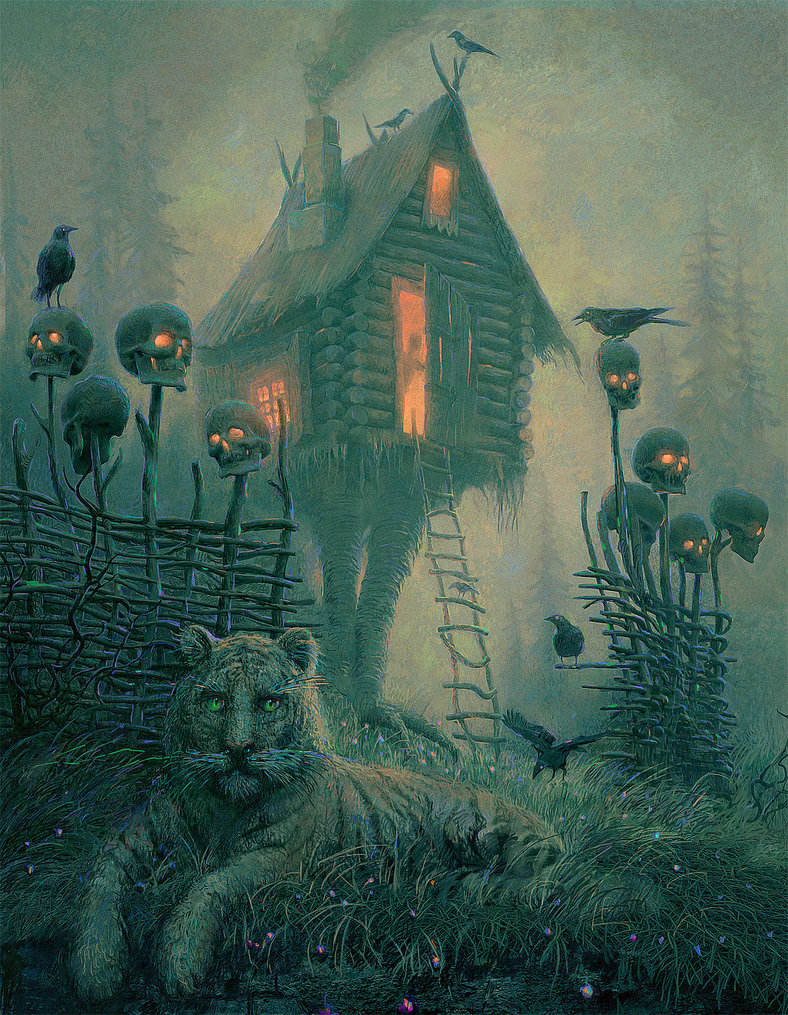 2RP 	w/b 9.11.20ReadingWritingWritingSpellingMathsTopicMondayRead your reading book or choose one on Oxford Owl.Write nouns for the house picture below.Write nouns for the house picture below.Read these words and say them in a sentence:your small how they dosnow light about follow before Use the link below to find what we are covering this week.https://whiterosemaths.com/homelearning/year-2/week-7-number-addition-subtraction/Lesson – Subtract a one digit number from a 2 digit number activity. We will also be playing ‘Sprint to 100’ to practise exchanging 10 ones for a ten.Learning about rhythm. Playing the rhythm of nursery rhymes to see if anyone can work out what they are.TuesdayRead your reading book or choose one on Oxford Owl.Write adjectives for each noun (object)Write adjectives for each noun (object)Practise spelling this week’s words.https://whiterosemaths.com/homelearning/year-2/week-8-number-addition-subtraction/Lesson – Add 2 2 digit numbers, not crossing ten.PE – AthleticsWednesdayRead your reading book or choose one on Oxford Owl.Describe the house using the adjectives you write.Describe the house using the adjectives you write.Write sentences using each word.Lesson – Add 2 2 digit numbers, crossing ten.Remembrance DayThursdayPractise reading the red and green words.Write a story using the starter ‘I walked up the path towards the house’Write a story using the starter ‘I walked up the path towards the house’Practise spelling any of this week’s words that you’re finding tricky.Lesson –  Add 2 2 digit numbers, crossing ten.Sequencing instructions for making a balloon drum.FridayChoose 3 green words and put them into sentences.Continue writing the story from yesterday.Spelling testSpelling testLesson – Subtract 2 digit numbers, without crossing ten.PSHE – Stereotypes.